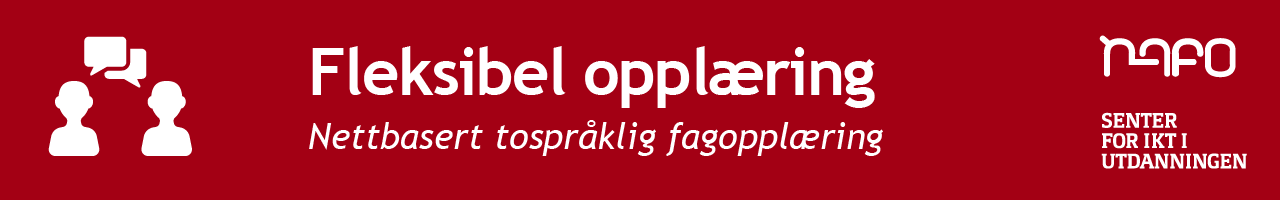 Søknad om å delta som pilotskole for NAFO i prosjektet Fleksibel opplæring skoleåret 2018-2019Vennligst fyll ut skjemaet og send det inn til Prosjektleder Marit Lunde: marit.lunde@oslomet.noSkole: Kontaktperson på skolen:Kontaktperson hos skoleeier: Vi er FEIDE verifisert:Vi oppfyller de tekniske kravene til å være med i piloten av FO:Vi har prøvd å få tak i tospråklige lærere:Begrunnelse. Skriv en liten tekst om hvorfor din skole ønsker å være en pilotskole for NAFO i prosjektet Fleksibel opplæring. Anslå omtrent hvor mange elever dere tror vil være med i piloten totalt?Anslå omtrent hvor mange elever dere tror vil være med i piloten totalt?Hvor mange i hvert enkelt språk (tror dere)?Arabisk:        Somali:          Tigrinja: Hvor mange i hvert enkelt språk (tror dere)?Arabisk:        Somali:          Tigrinja: 